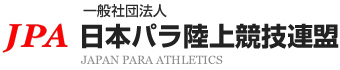 （様式2）No1大会参加にあたってのチェックリスト（参加者留意事項）　大会開催にあたっては、主催者として責任をもって感染防止対策を行ってまいりますが、安心・安全な大会とするためには、参加される選手・付き添い（ガイドランナー等含む）等の皆様お一人お一人にも感染防止のための留意事項を守っていただく必要があります。　大会参加にあたっては、以下のチェックリスト項目をご確認いただき、各留意事項を厳守していただき、大会時に必ず受付に提出をお願いいたします。提出されない場合は、コロナウイルス感染予防対策の一環として大会の参加（選手・付き添い・ガイドランナー等含む）をお断りいたします。※大会参加にあたっての参加者留意事項（必ずチェックして下さい）□大会当日体調不良の場合は参加を辞退する。□大会当日自分のマスクを持参する。□大会当日までの健康管理表を提出すること。（提出のない方は参加が認められません。）□大会前２週間以内に下記のような健康上不安を感じた場合は事前に医事委員会に相談するか、当日受付に申し出ること。（発熱、だるさ、咳、のどの痛み、鼻水、鼻づまり、関節痛など）連絡先：e-mail:   japan-jimukyoku1@jaafd.org  □マスクの着用（運動中は除く）、咳エチケット、手指消毒（手洗い含む）を励行する。□周囲の人との距離（できるだけ２ｍ以上）を取り、大きな声での会話や応援をおこなわないこと。（各団体のミーティング等も含む）□目・鼻・口を触らないこと。□招集前・競技後は必ず手指消毒（手洗い含む）をする。　（様式２）No2□競技終了後は、役員の指示に従って速やかに退場する。□ごみは新型コロナウイルス感染予防対策のため、所定の場所に捨てること。□更衣室は人数制限をする。短時間での使用とし、室内での会話は控えること。□飲食については、周囲の人との距離を取って対面を避け、会話は控えること。□大会終了後、２週間以内に新型コロナウイルス感染症を発症した場合は、大会主催者に速やかに報告すること。大会事務局の連絡先：Tel　06-6654-5367　　e-mail アドレス　japan-jimukyoku1@jaafd.org※大会において新型コロナウイルス感染症の拡大を防止するため、参加者の健康状態を確認することを目的としています。　記入していただいた個人情報については、厳正なる管理のもとに保管し、健康状態の把握、来場可否、出場可否の判断及び必要なご連絡のみに利用します。また、個人情報保護法等の法令において認められる場合を除きご本人の同意を得ずに第三者に提供いたしません。但し大会会場にて感染症患者またはその疑いのある方が発見された場合に必要な範囲で保健所等に提供することがあります。１．このチェックリスト（様式2）の各項目に☑し、内容を理解しました。２．健康チェック表(別紙　様式１)に関しても２週間分記述し、大会時に受付に提出することを理解しました。３．上記１．２の様式を提出しない場合は大会に参加できないことを承諾します。４．個人情報の取得・利用・提供に同意します。以上　４項目に同意します。（様式3）については、大会後2週間シートに記入し手元に保管してください。2021（令和3）年　　月　　日参加者本人氏名（自署）　　　　　　　　　　　　　　　　　　　　　　　　　　　　　　代筆者氏名（自署）　　　　　　　　　　　　　　㊞　大会受付時、提出してください。